BÌA SÁNG KIẾN KINH NGHIỆM (Màu trắng) MẪU NHÃN BÊN NGOÀI GÓI SÁNG KIẾN KINH NGHIỆM CỦA ĐƠN VỊ TRƯỜNG a. Của từng cấp học và từng môn/lĩnh vựcb. Nhãn chung của cả đơn vị  ỦY BAN NHÂN DÂN QUẬN NAM TỪ LIÊMTRƯỜNG ……………………………………. 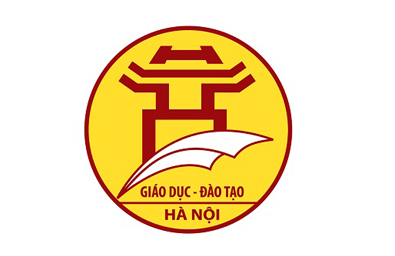 SÁNG KIẾN KINH NGHIỆM(Yêu cầu viết ngắn gọn, rõ ràng, đúng trọng tâm SKKN đề cập, 
độ dài không quá 30 từ)   Lĩnh vực/Môn: (Ghi lĩnh vực/môn học theo bảng phân loại SKKN)Cấp học: ………………………………………………………..….Tên tác giả: ………………………………..……………………….Đơn vị công tác:…………………..……………………………….Chức vụ:………………………………………….…………………Năm học 2023-2024TÊN ĐƠN VỊ………………………….….CẤP HỌC................................................... MÔN hoặc LĨNH VỰC..............................SỐ LƯỢNG SÁNG KIẾN.....................................TÊN ĐƠN VỊ…………………………......TỔNG SỐ SÁNG KIẾN: ..................................... 